Price offerVacuum valve as specified in Technical Specifications:Declaration of EligibilityBy signing this tender, the Tenderer solemnly declares that he is not subject to any of the reasons for exclusion from contracts tendered under the Danish Public Procurement Act §§135-137. The successful tenderer might be requested to provide appropriate proof for eligibility according to the said regulation.Economic and Financial StandingThe Tenderer declares that his financial standing regarding the key figures mentioned in the ITT fulfils the said requirements. According to latest annual report of the Tenderer:Equity:Equity ratio (equity/balance sum):Technical and professional abilityThe tenderer declares that he possesses the technical and professional ability at the requested level, proven by the following references:1:2:(Please enclose a short description for each reference, including contract value, time of delivery and name of Client)Date:Signature: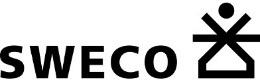 Ringkøbing-Skjern Forsyning A/SVaccum Draninage SøndervigProject Number 70.1090.01Tender FormRingkøbing-Skjern Forsyning A/SVaccum Draninage SøndervigProject Number 70.1090.01Tender Form       Right click on picture to change       Right click on picture to change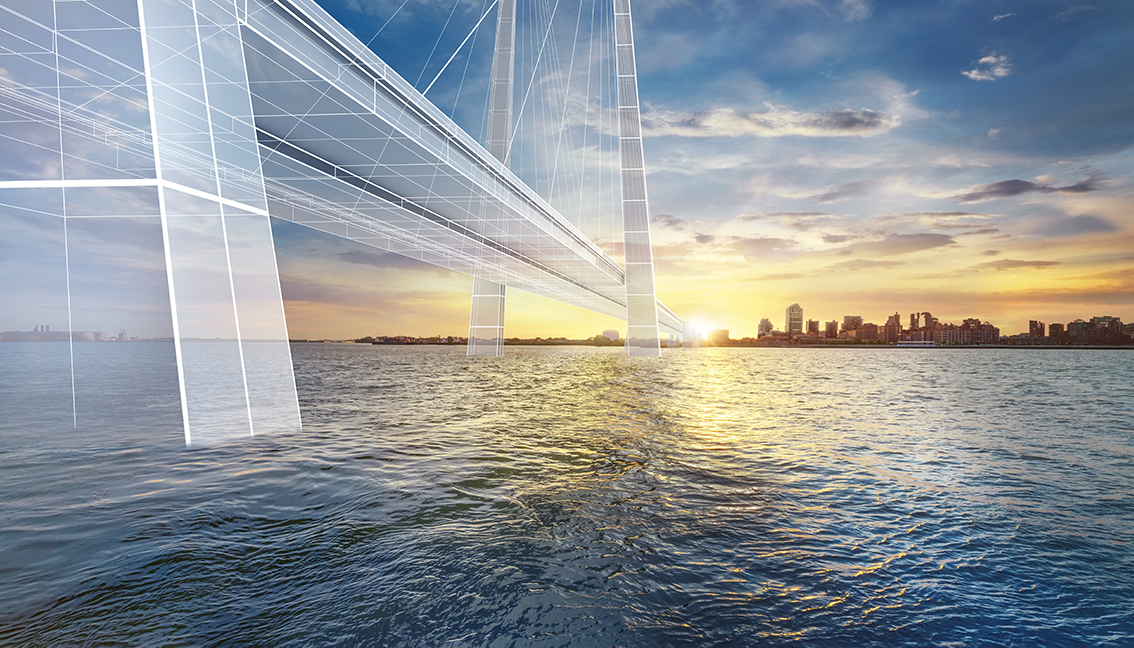 2020-03-23Sweco Danmark A/SVEM - VKV - Vand & Klima Nord Morten MøllnitzBent RabenItemQuantityUnit priceTotal priceVacuum valve including level ball, safety ball valve, sensors for monitoring etc. described in the technical description.110 pcs.